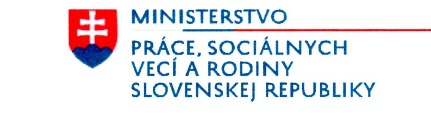 Záznam z online stretnutia pracovnej skupiny pre tvorbu Koncepcie financovania sociálnych služieb konanej dňa 06. októbra 2023 Prítomní:Privítanie, otvorenieP. Zaujecová otvorila stretnutie a spresnila, čomu sa budú členovia pracovnej skupiny na tomto stretnutí venovať – kompetencie štát/obce/VÚC, resp. zachovanie kompetencií obcí vs. spájanie obcí.ZMOS – vzhľadom na nedostatok časového priestoru p. Habovčíka na prípravu na tému nezaujal stanovisko, avšak budú tému komunikovať na stretnutí ZMOSu 11.10.23 – výstup bude poskytnutý členom PS. Všeobecne sa obce svojich kompetencii vzdať nechcú, nemajú však na nedostatočné prostriedky (aj vzhľadom na spôsob prerozdelovania daní) a zákonom sa obciam dávajú kompetencie bez zdrojového krytia.SK 8 – prezentácia ohľadom kompetencií VÚC (pozrieť mail)P. Pauco odprezentoval myšlienkový proces, s ktorým sa za SK 8 snažia určiť minimálnu výšku ceny sociálnej služby – na základe toho sa môžu upraviť následne aj kompetencie. P. Durišová doplnila, že za súčasnej situácie financovania VÚC nechcú prevziať kompetencie obcí v oblasti sociálnych služieb.ÚMS - prezentácia P. Filipová prezentovala výstupy a zistenia zo stretnutia na Úrade vlády SR - „Návod pre úspešné Slovensko – Bližšie k občanom“. Hlavným výstupom je, že miestna samospráva chce ponechať súčasné kompetencie, avšak je potrebné si uvedomiť, že za súčasného stavu to nie je možné. Ak kompetencie zostanú tak nastavené tak, ako sú momentálne, je pravdepodobne nevyhnutné, aby došlo k istej forme združovania obcí a diverzifikácii kompetencii aj na základe veľkosti obcí – územných celkov, je potrebná komunálna reforma..P. Ghannamová upriamila pozornosť nato, že riešenie ani tak nevidí v decentralizácii, ale v tom, že si obce neplnia svoje povinnosti (napr. neplatia neverejným poskytovateľom sociálnych služieb za starostlivosť svojich občanov – v zákone o sociálnych službách neexistuje na toto žiadna sankcia) nielen preto, že nemajú potrebné zdroje, ale často aj z dôvodu politickej nevôle. Vzhľadom na to, že komunálna reforma je dlhodobý proces, navrhuje, aby pobytové sociálne služby boli prenesené do kompetencie VÚC a súčasne zavedenie paušálneho príspevku na prevádzku.P. Brichtová poprosila p. Habovčíka zo ZMOS, aby zdieľal s členmi PS závery z rokovania ZMOS ohľadom kompetencií miest a obcí v sociálnych službách. Zaujíma ju, že pokiaľ si miestne samosprávy chcú ponechať všetky kompetencie, ako by boli naozaj zabezpečené plnenie týchto kompetencií. Navrhla, aby v novej právnej úpravy bola istá záruka, ktorá zaistí, že niekto zaplatí za obec, ktorá si neplní svoju povinnosť.Zároveň P. Brichtová nesúhlasila s p. Paucom, že najprv sa musí zistiť cena služby a následne sa môžu určiť kompetencie. Zmysel vidí práve v tom, že najprv sa určia kompetencie a následne sa vypočíta cena služby. A to vzhľadom na pripravované reformy - Finančný príspevok na starostlivosť pre každého občana (aj na službu v pôsobnosti VUC), Posudková činnosť, Vyrovnávacia platba, ktoré vytvoria dodatočné finančné zdroje na úrovni samosprávy. Navyše je potrebné najskôr navrhnúť odborné riešenie, ktoré musia byť následne podporené politickým rozhodnutím.Uviedla, že nie je nevyhnutné reformy realizovať naraz, ale postupnými krokmiSK8 – p. Durišová reagovala, že VÚC predbežne z vecného hľadiska nemajú problém prevziať kompetenciu za pobytové sociálne služby, je však potrebné poznať dopady na túto zmenu (vrátane otázok súvisiacich v budovami zariadení vo vlastníctve obcí)V aplikácii MS Teams je dostupný záznam z tohto stretnutia.Závery/úlohy:MPSVR SR naplánuje ďalšie stretnutie PS, ktoré sa bude konať dňa 13.10.2023 o 12:30 k téme cena služby + podiel zdrojov jej financovaniaP. Habovčík zašle členom PS  stanovisko ZMOS k téme kompetencie štát/obce/VÚC, resp. zachovanie kompetencií obcí vs. spájanie obcíSK8 sa zameria na prepočet aktuálnych nákladov VÚC na pobytové sociálne službyZapísala: Mgr. Anna Fumačová            Schválila dňa 10. októbra 2023            		Mgr. Mária Machajdíková                   riaditeľka odboru sociálnych služiebBrichtová LýdiaMPSVR SR – OSSFilipová MáriaÚMSFumačová AnnaMPSVR SR - OSSKlimanová AlenaÚPSVaR SRKválová DarinaIVPRMajdanová SimonaMPSVR SR – ISPVrtielová Prečinská NadeždaMPSVR SR - IvSVZaujecová EvaMPSVR SR - OSSĎurišová IvetaSK 8Ghannamová AnnaAPSS v SRHabovčík MariánZMOSKozelová AlicaSlovenská komora sociálnych pracovníkov a asistentov sociálnej práceTomaško MáriaPlatforma rodín detí so ZPWinterová TatianaNárodná rada občanov so zdravotným postihnutím v SRPauco Vladimírprizvaný odborníkPoláčiková Janaprizvaná odborníčka